МБУ ДО «Центр дополнительного образования»МБДОУ «Детский сад № 79 «Соловушка»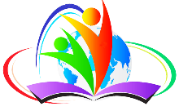 ДЕНЬ ОТКРЫТЫХ ДВЕРЕЙ«Техносреда в ДОО. Формирование предпосылок технической грамотности детей дошкольного возраста»24 ноября 2021 года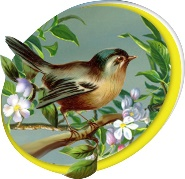 ПРОГРАММАДня открытых дверей«Техносреда в ДОО. Формирование предпосылок технической грамотности детей дошкольного возраста»Место проведения: МБДОУ «Детский сад № 79 «Соловушка» (официальный сайт МБДОУ).Участники: педагогические работники дошкольных образовательных организаций города.Модераторы: Фролова Ольга Валерьевна, методист методического отдела МБУ ДО «ЦДО»;Кулешова Елена Анатольевна, старший воспитатель МБДОУ «Детский сад № 79 «Соловушка».Цель мероприятия: диссеминация передового педагогического опыта ДОО в вопросах формирования предпосылок технической грамотности детей дошкольного возраста.Формат проведения Дня открытых дверей: (дистанционно) материалы размещаются на сайте МБДОУ «Детский сад № 79 «Соловушка» в разделе «Педагогам» - «Виртуальный методический кабинет» https://region67.region-systems.ru/Preschool.aspx?IdU=solovuchka&IdP=38&IdA=8ПРОГРАММАДня открытых дверей«Техносреда в ДОО. Формирование предпосылок технической грамотности детей дошкольного возраста»Место проведения: МБДОУ «Детский сад № 79 «Соловушка» (официальный сайт МБДОУ).Участники: педагогические работники дошкольных образовательных организаций города.Модераторы: Фролова Ольга Валерьевна, методист методического отдела МБУ ДО «ЦДО»;Кулешова Елена Анатольевна, старший воспитатель МБДОУ «Детский сад № 79 «Соловушка».Цель мероприятия: диссеминация передового педагогического опыта ДОО в вопросах формирования предпосылок технической грамотности детей дошкольного возраста.Формат проведения Дня открытых дверей: (дистанционно) материалы размещаются на сайте МБДОУ «Детский сад № 79 «Соловушка» в разделе «Педагогам» - «Виртуальный методический кабинет» https://region67.region-systems.ru/Preschool.aspx?IdU=solovuchka&IdP=38&IdA=8ПРОГРАММАДня открытых дверей«Техносреда в ДОО. Формирование предпосылок технической грамотности детей дошкольного возраста»Место проведения: МБДОУ «Детский сад № 79 «Соловушка» (официальный сайт МБДОУ).Участники: педагогические работники дошкольных образовательных организаций города.Модераторы: Фролова Ольга Валерьевна, методист методического отдела МБУ ДО «ЦДО»;Кулешова Елена Анатольевна, старший воспитатель МБДОУ «Детский сад № 79 «Соловушка».Цель мероприятия: диссеминация передового педагогического опыта ДОО в вопросах формирования предпосылок технической грамотности детей дошкольного возраста.Формат проведения Дня открытых дверей: (дистанционно) материалы размещаются на сайте МБДОУ «Детский сад № 79 «Соловушка» в разделе «Педагогам» - «Виртуальный методический кабинет» https://region67.region-systems.ru/Preschool.aspx?IdU=solovuchka&IdP=38&IdA=8МероприятиеМероприятиеОтветственныйФорма Презентация «Модель образовательной среды ДОО, направленной на развитие технологической компетентности дошкольников»Презентация «Модель образовательной среды ДОО, направленной на развитие технологической компетентности дошкольников»Гращенкова Ирина Александровна, заведующий МБДОУКулешова Елена Анатольевна, старший воспитатель МБДОУВидеозаписьhttps://youtu.be/L6OqBOgXTWgОбразовательная деятельность с детьми 6-7 лет по теме: «Настольная лампа»Образовательная деятельность с детьми 6-7 лет по теме: «Настольная лампа»Максимова Татьяна Николаевна, воспитатель МБДОУВидеозаписьhttps://youtu.be/GKftJle3w8EОбразовательная деятельность с детьми 6-7 лет по теме: «Круизный лайнер»Образовательная деятельность с детьми 6-7 лет по теме: «Круизный лайнер»Кулешова Елена Анатольевна, старший воспитатель МБДОУ Гришкова Лидия Дмитриевна, инструктор по физической культуре МБДОУВидеозаписьhttps://www.youtube.com/watch?v=x14BUZhg_PkВидеопрезентация образовательной деятельности с детьми 6-7 лет по теме: «Калькулятор»Видеопрезентация образовательной деятельности с детьми 6-7 лет по теме: «Калькулятор»Максимова Татьяна Николаевна, воспитатель МБДОУВидеозаписьhttps://www.youtube.com/watch?v=2f5s5arKxWEМастер-класс«Развитие технического творчества детей дошкольного возраста через сюжетные игры»Мастер-класс«Развитие технического творчества детей дошкольного возраста через сюжетные игры»Сесорева Марина Анатольевна, воспитатель МБДОУВидеозаписьhttps://youtu.be/4zd6qM8nk7EМастер-класс «Детская проектная деятельность, как средство формирования предпосылок технической грамотности детей старшего дошкольного возраста»Мастер-класс «Детская проектная деятельность, как средство формирования предпосылок технической грамотности детей старшего дошкольного возраста»Максимова Татьяна Николаевна, воспитатель МБДОУВидеозаписьhttps://youtu.be/LmEW_khtN0MТест-опрос участников «Образовательная техносреда ДОО»Тест-опрос участников «Образовательная техносреда ДОО»Кулешова Елена Анатольевна, старший воспитатель МБДОУТест-опросhttps://docs.google.com/forms/d/15cXVTvTk9zz0iT3WMDERUzs9vc64gWp0qg9kVBiWnOE/edit